BLACKMORE  VALE  LIONS  RELAYSunday  3rd February 2019 at 11.00 am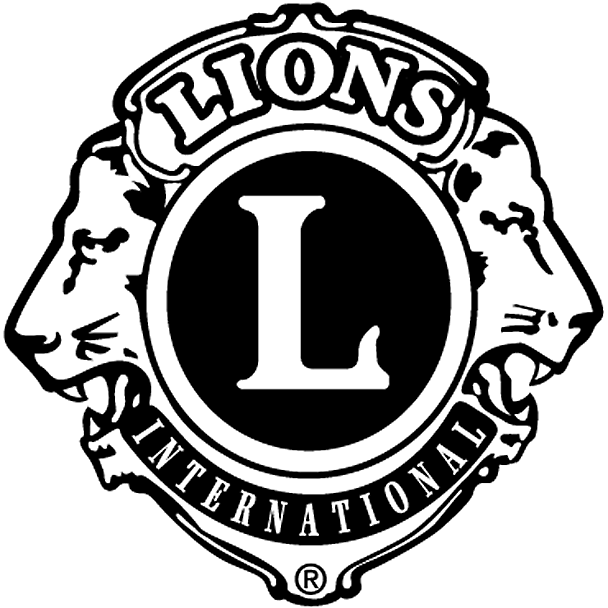 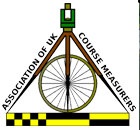 15/013RACE IS RUN UNDER UKA RULESUKA LICENCEID 2019-36636In aid of Charity and localGood Causes through theBlackmore Vale LionsCharity Trust Fund. Registered Charity No. 1019759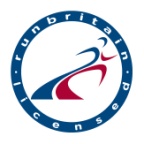 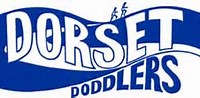 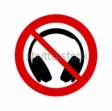 NO EARPHONES TO BE WORN DURING THE RACE